上海市气象局微信公众号：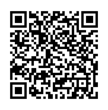 